Publicado en Bilbao el 27/06/2017 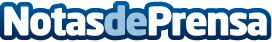 Bizkarra amplía su catálogo de tartas y postres de celebraciónLa demanda y la experiencia ha llevado a Pastelerías y Panaderías Bizkarra a ampliar su catálogo de postres de celebración con formatos para todas las ocasiones, siguiendo las últimas tendencias. Datos de contacto:SpbNota de prensa publicada en: https://www.notasdeprensa.es/bizkarra-amplia-su-catalogo-de-tartas-y Categorias: Gastronomía País Vasco Restauración http://www.notasdeprensa.es